РЕШЕНИЕ          от 21.06.2021г.                           п. Расцвет					№ 6/18  п.Расцвет		О внесении изменений в решение Совета депутатов Расцветовского сельсовета от 27.09.2018г. № 28/44 «Об утверждении Положения «Об оплате труда выборных должностных лиц местного самоуправления, осуществляющих свои полномочия на постоянной основе,  муниципальных служащих муниципального образования Расцветовский сельсовет»В соответствии со статьей 135 Трудового кодекса Российской Федерации, Администрация Расцветовского сельсовета, Совет депутатов  Расцветовского сельсоветаРЕШИЛ:Внести в решение Совета депутатов Расцветовского сельсовета от 27.09.2018г. № 28/44 «Об утверждении Положения «Об оплате труда выборных должностных лицместного самоуправления, осуществляющих свои полномочия на постоянной основе,  муниципальных служащих муниципального образования Расцветовский сельсовет» следующие изменения: пункт 2.2.8. раздела 2 Положения об оплате труда выборных должностных лиц  и муниципальных служащих Администрации Расцветовского сельсовета изложить в следующей редакции:2.2.8. Материальная помощь  выплачивается на основании распоряжения Главы Расцветовского сельсовета в размере двух должностных окладов в год при предоставлении ежегодного оплачиваемого отпуска или стационарном лечении.На материальную помощь начисляются районный коэффициент, процентная надбавка за стаж работы в Республике Хакасия.Принятые в текущем году работники, проработавшие неполный календарный год, имеют право на материальную помощь в размере пропорционально отработанному времени.Основанием для выплаты материальной помощи является заявление работника.При наличии экономии фонда оплаты труда работникам оказывается дополнительная материальная помощь по следующим основаниям:смерть близких родственников (детей, родителей);приобретение дорогостоящих медикаментов.2.	Действие постановления распространяется на правоотношения возникшие с 01 января 2021 года.3.       Направить настоящее Решение для подписания Главе Расцветовского сельсовета Мадисон А.В. и для обнародования на официальном сайте Администрации в сети Интернет.Глава Расцветовского сельсовета						А.В.Мадисон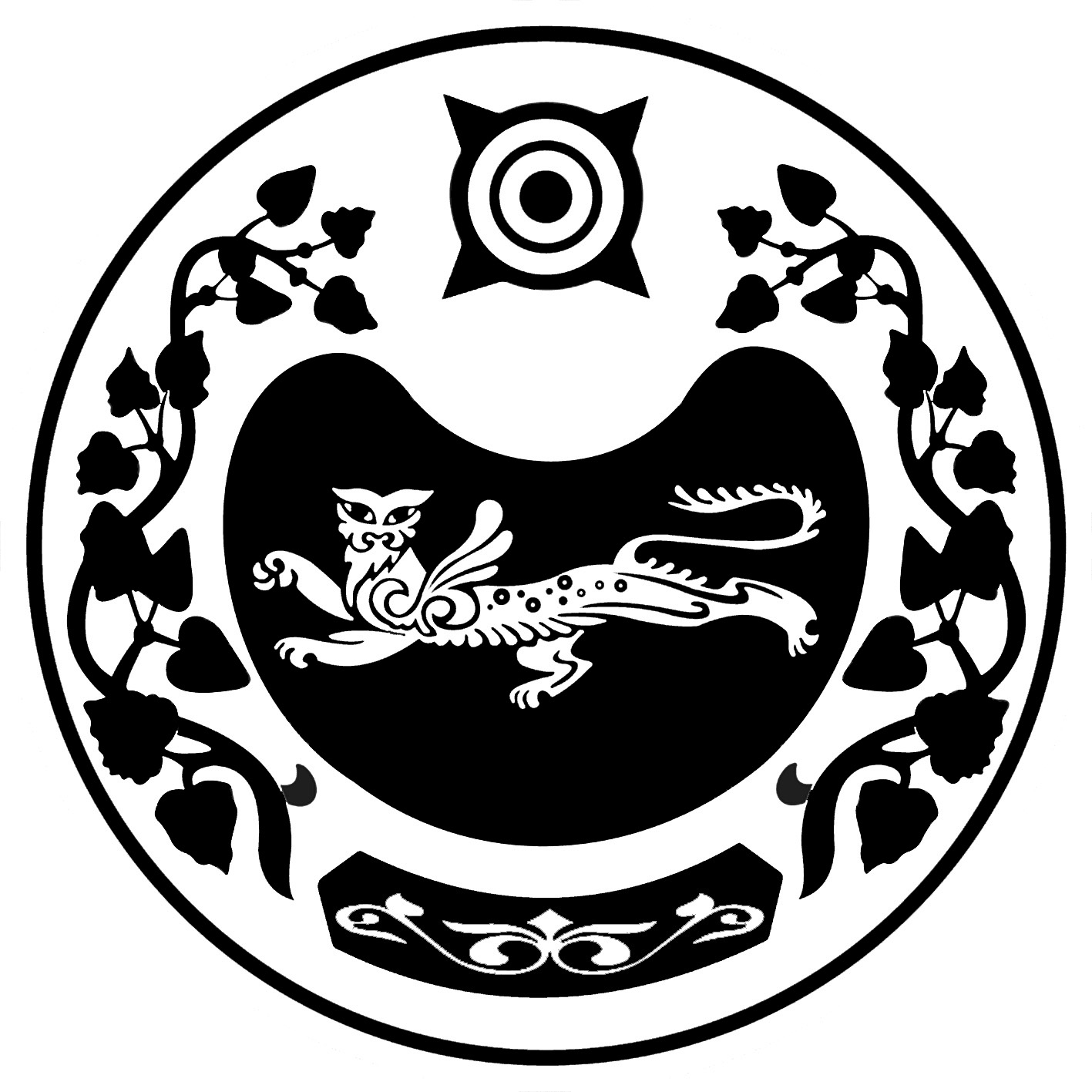 СОВЕТ ДЕПУТАТОВ  РАСЦВЕТОВСКОГО СЕЛЬСОВЕТА 